Об организации подготовки к пожароопасному сезону 2018 годаВо исполнение федерального законодательства, законодательства Чувашской Республики, нормативных правовых актов Министерства по делам гражданской обороны, чрезвычайным ситуациям и ликвидации последствий стихийных бедствий Российской Федерации, Указания Председателя Кабинета Министров Чувашской Республики от 28.02.2018 № 4 «Об организации подготовки к пожароопасному сезону 2018 года» в части обеспечения мер пожарной безопасности, в целях предупреждения и снижения количества пожаров, своевременного принятия мер по предотвращению лесных пожаров и обеспечению эффективной борьбы с ними, безопасности людей, устойчивого функционирования объектов экономики и жизнеобеспечения населения на территории Янтиковского района в пожароопасный сезон 2018 года администрация Янтиковского района  п о с т а н о в л я е т :1. Рекомендовать главам сельских поселений, руководителям  учреждений, предприятий и организаций района:принять соответствующие правовые акты, предусматривающие проведение пожарно-профилактических работ в населенных пунктах, организациях, жилом секторе, общих собраний жильцов, обучение граждан по месту жительства мерам пожарной безопасности в быту, изготовление и распространение среди населения агитационных и пропагандистских материалов, а также других пожарно-профилактических мероприятий;в период  до 10 апреля 2018 г. провести проверку готовности сельских поселений и объектов экономики района к весенне-летнему пожароопасному периоду 2018 года;в срок до 6 апреля 2018 г. разработать и утвердить планы мероприятий по обеспечению противопожарной защиты населенных пунктов и объектов экономики на 2018 год. В указанных планах предусмотреть мероприятия по подготовке к весенне-летнему и осенне-зимнему пожароопасным периодам, организовать контроль за  их исполнением;в срок до 8 мая 2018 г. организовать и провести комплексные проверки выполнения требований пожарной безопасности жилищного фонда, объектов с массовым пребыванием людей, уделив особое внимание   учреждениям здравоохранения и социальной защиты населения;организовать и провести на территории соответствующих муниципальных образований встречи, сходы с населением по вопросам пожарной безопасности. Определить и обеспечить реализацию мероприятий, направленных на выполнение требований Правил пожарной безопасности. Организовать обучение мерам пожарной безопасности, порядку оповещения, сбора, а также содержания и применения первичных средств пожаротушения;изготовить средства наглядной противопожарной пропаганды: буклеты, памятки, выписки из Правил пожарной безопасности и распространить их среди населения. Довести до сведения населения информацию о функционировании телефонов единой службы спасения «01» и «112»;взять под личный контроль выполнение предписаний, выданных инспекторами управления надзорной деятельности и профилактической работы Главного управления Министерства по делам гражданской обороны, чрезвычайным ситуациям и ликвидации последствий стихийных бедствий Российской Федерации по Чувашской Республике – Чувашии (далее – Главное управление МЧС России по Чувашской Республике), и обеспечить соблюдение противопожарного режима на подведомственных объектах;в срок до 10 сентября 2018 г. провести целевые проверки готовности жилого фонда и объектов жизнеобеспечения к осенне-зимнему отопительному периоду 2018/2019 года; организовать целенаправленную работу среди населения, в том числе через средства массовой информации, по вопросам профилактики пожаров в населенных пунктах и лесах, а также пожаров, связанных с неосторожным обращением с огнем. На проводимых встречах (сходах) с гражданами провести занятия по обучению действиям по тушению пожаров и эвакуации из зоны чрезвычайной ситуации.организовать проведение профилактической работы в соответствии с требованиями приказа Государственного комитета Чувашской Республики по делам гражданской обороны и чрезвычайной ситуациям (далее – ГКЧС Чувашии) от 04.10.2016 № 117 «об утверждении Порядка проведения мероприятий по профилактике пожаров на территории Чувашской республики» (зарегистрирован в Минюсте Чувашии 22.09.2016 № 3257).2. Рекомендовать главам сельских поселений района:провести  в срок до 16 апреля 2018 г. комиссионную проверку технического состояния противопожарного водоснабжения населенных пунктов, организаций;заполнить пожарные водоемы, оборудовать водонапорные башни устройствами для забора воды пожарными автомобилями, обеспечить беспрепятственный доступ к ним. Произвести проверку, испытания, при необходимости ремонт систем противопожарного водоснабжения, а также профилактическое обслуживание, ремонт электрических проводок, электрооборудования, ревизию молниезащиты, поддерживать их в надлежащем состоянии;ужесточить контроль за парковкой автотранспорта на территориях, прилегающих к многоэтажным общественно-административным зданиям и жилым домам, в целях обеспечения проезда пожарно-спасательной техники;рассмотреть проблемные вопросы в области обеспечения пожарной безопасности в населенных пунктах на заседаниях комиссий по предупреждению и ликвидации чрезвычайных ситуаций и обеспечению пожарной безопасности сельских поселений (далее – КЧС и ОПБ); уточнить состав, порядок дежурства, оповещения и сбора ответственных должностных лиц сельских поселений, а также подразделений муниципальной и добровольной пожарной охраны;откорректировать, согласовать планы и порядок привлечения сил и средств для тушения пожаров, составить списки привлекаемой дополнительно водополивочной и другой техники для тушения пожаров, определить ответственных лиц;организовать реализацию противопожарных мероприятий по  приведению в надлежащее состояние проездов к зданиям, сооружениям и открытым водоемам;обеспечить готовность сил и средств противопожарных и аварийно-спасательных формирований к ликвидации возможных пожаров и аварийных ситуаций. Создать резервный фонд денежных средств, горюче-смазочных материалов, огнетушащих веществ, специальной техники и строительных материалов;произвести ремонт и укомплектовать противопожарным оборудованием пожарные автомобили подразделений муниципальной пожарной охраны, установить круглосуточное дежурство водителей, провести тренировки по боевому развёртыванию;организовать в апреле – июне т.г. совместно с пожарной частью     № 45 КУ ЧР «ЧРПС»  и отделением надзорной деятельности и профилактической работы по Янтиковскому району УНД и ПР Главного управления МЧС России по Чувашской Республике проверку технического состояния пожарных водоемов и гидрантов.провести комплекс мер по первоочередному обеспечению населенных пунктов, попадающих в районы наибольшего риска возникновения пожаров, гарантированной связью, запасами воды, первичными средствами пожаротушения и противопожарным инвентарём с его подворовым распределением, определить порядок привлечения населения к первичным мерам по тушению пожаров;обеспечить своевременное оповещение населения о надвигающейся опасности с использованием средств массовой информации, средств звуковой и световой сигнализации, подвижных средств оповещения, подворового обхода;уточнить план и порядок эвакуации населения при чрезвычайных ситуациях; установить и довести до сведения каждого жителя сигналы об экстренной эвакуации и порядок действий при его получении;организовать уборку горючих отходов, остатков сухой травы и других материалов с территорий населенных пунктов и сельскохозяйственных предприятий; с наступлением сухой и ветреной погоды на территориях населенных пунктов и потенциально опасных объектах ввести особый противопожарный режим, запретив разведение костров, проведение сельскохозяйственных палов, ограничить доступ техники и людей в леса, определить порядок утилизации мусора;при возникновении высокой и чрезвычайной пожароопасности вносить в администрацию Янтиковского района предложения об установлении на отдельных территориях особого противопожарного режима.3. Комиссии по предупреждению и ликвидации чрезвычайных ситуаций и обеспечению пожарной безопасности Янтиковского района (далее – Комиссия): организовать рассмотрение на заседаниях районной комиссии по предупреждению и ликвидации чрезвычайных ситуаций и обеспечению пожарной безопасности проблемных вопросов в области обеспечения пожарной безопасности в населенных пунктах, организациях, жилом секторе, лесных массивах; оказывать помощь органам местного самоуправления и организациям в реализации положений настоящего постановления уделив особое внимание на: реализацию органами местного самоуправления первичных мер пожарной безопасности;организацию круглосуточного дежурства приспособленной для целей пожаротушения техники предприятий и организаций;создание запасов первичных средств пожаротушения из расчета, предусмотренного планом тушения пожаров в населенных пунктах и на объектах;проведение учений, тренировок, занятий и т.д.4. Рекомендовать пожарной части № 45 КУ ЧР «ЧРПС»  совместно с отделением надзорной деятельности и профилактической работы по Янтиковскому району УНД и ПР Главного управления МЧС России по Чувашской Республике:организовать контроль за ходом выполнения противопожарных мероприятий, обратив особое внимание на:целенаправленную работу среди населения, в том числе через средства массовой информации, по вопросам профилактики пожаров в населенных пунктах и лесах, а также пожаров, связанных с неосторожным обращением с огнем. На проводимых встречах (сходах) с гражданами провести занятия по обучению действиям по тушению пожаров и эвакуации из зоны чрезвычайной ситуации;готовность сил и средств районного звена территориальной подсистемы Чувашской Республики единой государственной системы предупреждения и ликвидации чрезвычайных ситуаций (далее – РЗ ТП РСЧС ЧР) к действиям по предупреждению и тушению пожаров;совместно с главами сельских поселений района в срок до 15 апреля 2018 г. разработать комплекс мероприятий на пожароопасный период 2018 года, в котором предусмотреть:круглосуточное дежурство членов ДПО и  патрулирование ими в населённых пунктах и сельских поселениях в ночное время (ночной дозор) для контроля пожарной обстановки;привлечение членов ДПО к профилактической работе для проведения подворовых обходов и проведению разъяснительных бесед с населением, распространению листовок, установке стендов по профилактике пожаров;включение членов ДПО в состав оперативных групп РЗ ТП РСЧС ЧР;привлечение добровольцев для тушения  пожаров в составе привлекаемых сил и средств;довести через средства массовой информации до населения сведения о соблюдении требованиях пожарной безопасности и правил поведения в лесах в летний пожароопасный период;организацию освещения складывающейся обстановки с пожарами в средствах массовой информации.5. Рекомендовать директору ООО «УК Янтиковская» Ю.А. Ефимову:принять меры по освобождению проездов, дорог во дворах многоквартирных домов  с. Янтиково;провести проверку и очистку чердачных и подвальных помещений жилых домов;обеспечить закрытие дверей подвальных и чердачных помещений на замки;назначить ответственных лиц в многоквартирных жилых домах по пожарной безопасности;организовать в апреле – июне т. г.  совместно с пожарной частью   № 45 КУ ЧР «ЧРПС» ГКЧС Чувашии и отделением надзорной деятельности по Янтиковскому району УНД и ПР  Главного управления МЧС России по Чувашской Республике проверку  технического состояния пожарных  гидрантов в с. Янтиково.6. Рекомендовать начальнику отделения полиции по Янтиковскому району МО МВД РФ «Урмарский» В.Н. Обаськину:содействовать обеспечению участия своих сотрудников (участковых уполномоченных) в профилактике и стабилизации обстановки с пожарами, активизировать профилактическую работу в жилом секторе и на объектах с массовым пребыванием людей по соблюдению ими требований и норм пожарной безопасности. При проведении мероприятий в рамках данной работы уделить особое внимание неблагополучным семьям, социально незащищенным группам населения, а также гражданам, ведущим асоциальный образ жизни, провести с ними разъяснительные беседы на предмет соблюдения ими требований пожарной безопасности в быту.усилить контроль за осуществлением общей охраны объектов, проведением проверки несения дежурства ночными дозорами в населенных пунктах.7. Заместителю главы администрации - начальнику отдела образования О.А. Ломоносову, руководителям образовательных организаций района в период с 16 апреля по 16 мая 2018 г.:организовать подготовку и проведение в дошкольных образовательных, общеобразовательных организациях мероприятий по обучению и закреплению правил пожарной безопасности;провести во всех общеобразовательных организациях занятия с работниками, учащимися по эвакуации людей и материальных ценностей из здания школы на случай возникновения пожара;провести в  образовательных организациях месячник по предупреждению пожаров от детской шалости с огнем и гибели детей на пожарах;провести с руководителями дошкольных образовательных и общеобразовательных организаций семинар - совещание по обеспечению пожарной безопасности на вверенных объектах;обновить в образовательных организациях стенды о мерах пожарной безопасности «Этого могло не быть», «Осторожно огонь!»;провести занятия в классах по предупреждению и ликвидации пожаров в жилом доме, квартире;рассмотреть на родительских собраниях  вопросы предупреждения пожаров от детской шалости;организовать прохождение обучения ответственных за пожарную безопасность лиц по программе пожарно-технического минимума при пожарной части № 45 КУ ЧР «ЧРПС» ГКЧС Чувашии.8. Признать утратившим силу постановление администрации  от 17.03.2017  № 80 «Об организации подготовки к пожароопасному сезону 2017 года».9. Контроль за выполнением настоящего постановления оставляю за собой. 10. Настоящее постановление вступает в силу с момента официального опубликования.Глава администрации                                                                                                              В.А. Ванерке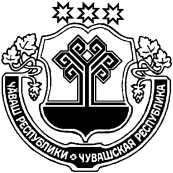 ЧĂВАШ РЕСПУБЛИКИЧУВАШСКАЯ РЕСПУБЛИКАТĂВАЙ РАЙОНАДМИНИСТРАЦИЙĔЙЫШĂНУ02.04.2018 № 152Тǎвай ялěАДМИНИСТРАЦИЯЯНТИКОВСКОГО РАЙОНАПОСТАНОВЛЕНИЕ02.04.2018 № 152село Янтиково